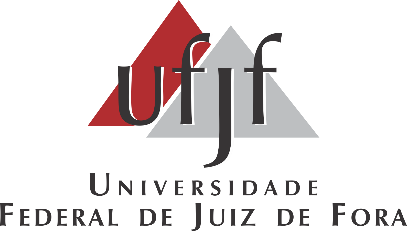 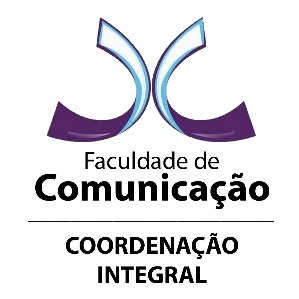 REQUERIMENTO PARA COORDENAÇÃOSr(a). Coordenador(a),Eu, _____________________________________________________________, matrícula__________________, venho requerer a contagem de _________ crédito(s) por participação como bolsista nos seguinte(s) projeto(s):_________________________________________________________________;_________________________________________________________________;_________________________________________________________________;_________________________________________________________________;_________________________________________________________________;_________________________________________________________________; a título de flexibilização curricular.Juiz de Fora, ___________ de __________________ de ___________._____________________________________________________________Assinatura do(a) Aluno(a)Devem constar: - Declaração do(a) orientador(a) com – Frequência, aproveitamento e tempo de atividades. - Documento do(a) aluno(a) com – Atividades desenvolvidas no projeto e sua assinatura.